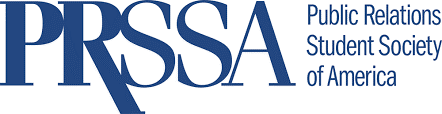 News Release TemplatePRSSA recommends Chapters reach out to their college or university newspapers to spread the word about the PRSSA. The following may be used as a template for distribution.[INSERT PHOTO OF LOCAL CHAPTER MEMBERS][INSERT CITY/TOWN] ([INSERT DATE], 2019) – Public Relations Student Society of America (PRSSA) is...“PRSSA isn’t just for PR majors. As the communications industry continues to evolve, public relations overlaps with many other majors from political science to graphic design,” said [INSERT COLLEGE/UNIVERSITY] PRSSA President [INSERT NAME]. “I hope students will consider joining. PRSSA has allowed me to connect with a network of peers and professionals who have become lifelong friends and mentors.”To become a member of the [INSERT COLLEGE/UNIVERSITY] Chapter, visit prssa.prsa.org/join-prssa. About the Public Relations Student Society of AmericaThe Public Relations Student Society of America (www.prssa.org) is the foremost organization for students interested in public relations and communications. Founded in 1968 by its parent organization, the Public Relations Society of America (PRSA), PRSSA includes almost 10,000 student members and advisers, and is active on nearly 375 colleges and university campuses. For more information, please visit www.prssa.org.  Contact:[INSERT CHAPTER LEADER CONTACT INFORMATION]